東日本大震災復興チャリティー　　　　　白浪画伯水墨画展　　　　　　　　　　　　会場　　玉泉寺　青梅市長淵三―二九九　０４２８-２２-５４７６　　　　　　　　　　　　会期　　平成二十六年五月十日（土）より十二日（月）迄　　　　　　　　　　　　時間　　十時より十六時まで入場料　大人（高校生以上）三百円　　　　　　　※本展覧会は東日本大震災の復興チャリティーを目的に開催されます。　　　　　　集まったお金は全額義援金とさせていただきます。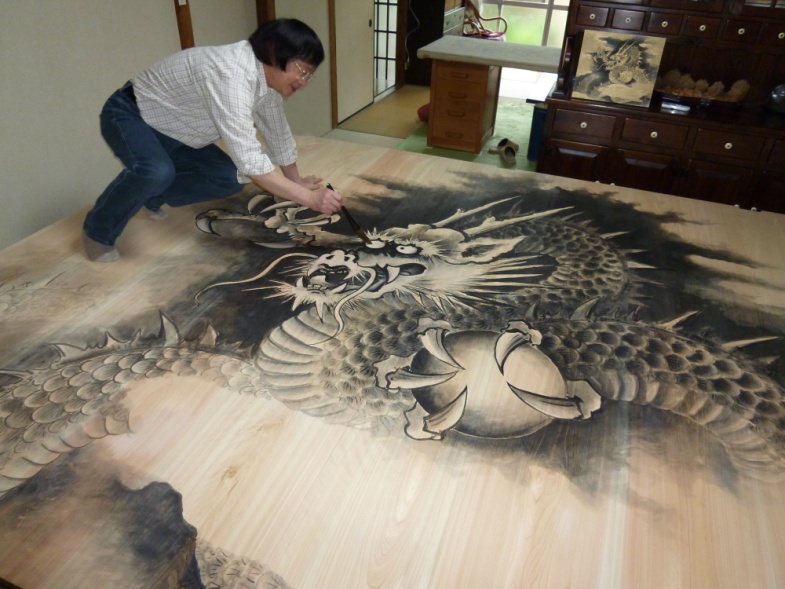 